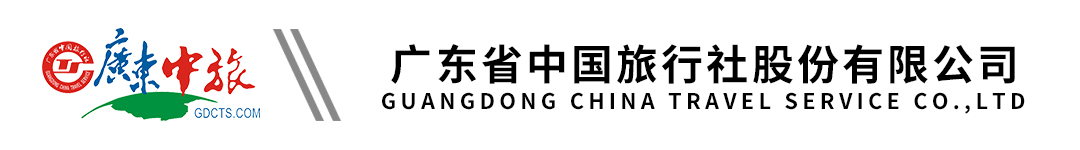 【南疆深处•喀什深度】新疆喀什双飞8天丨白沙湖 | 喀拉库勒湖 | 叶尔羌汗宫 | 莎车老城 | 喀什老城 | 艾提尕尔清真寺 | 麦盖提刀郎画乡  石头城 | 金草滩 | 慕士塔格冰川公园 | 盘龙古道 | 英吉沙小刀土陶村 | 达瓦昆行程单行程安排费用说明购物点其他说明产品编号SGYY-20240415-N1出发地广州市目的地喀什地区行程天数8去程交通飞机返程交通飞机参考航班去程：CZ6802 广州/喀什 1535-2225去程：CZ6802 广州/喀什 1535-2225去程：CZ6802 广州/喀什 1535-2225去程：CZ6802 广州/喀什 1535-2225去程：CZ6802 广州/喀什 1535-2225产品亮点精致•吃精致•吃精致•吃精致•吃精致•吃天数行程详情用餐住宿D1广州 - 喀什早餐：X     午餐：X     晚餐：X   非你莫属/深航国际/喀什皇冠酒店/柏菲酒店/祥和万家或同级酒店 或不低于以上标准（不指定）D2喀什-英吉沙小刀+土陶村-叶尔羌汗王宫-莎车老城-莎车早餐：√     午餐：X     晚餐：√   H酒店/莎车兰欧/莎车弘大酒店 或不低于以上标准（不指定）D3莎车-麦盖提刀郎画乡-达瓦昆沙漠-喀什早餐：√     午餐：√     晚餐：√   其尼瓦克或喀什天缘或喀什饭店 或不低于以上标准（不指定）D4喀什-玉石馆-（观）慕士塔格峰-白沙湖-喀拉库勒湖-塔县早餐：√     午餐：X     晚餐：√   塔县石头城宾馆或欧罗巴庄园或云景或丽景 或不低于以上标准（不指定）D5塔县-石头城-金草滩-盘龙古道-塔县早餐：√     午餐：√     晚餐：X   塔县石头城宾馆或欧罗巴庄园或云景或丽景  或不低于以上标准（不指定）D6塔县-塔合曼湿地-慕士塔格冰川公园-喀什早餐：√     午餐：√     晚餐：√   其尼瓦克或喀什天缘或喀什饭店 或不低于以上标准 （不指定）D7喀什-玉石馆-喀什老城-艾提尕尔清真寺-喀什早餐：√     午餐：√     晚餐：X   其尼瓦克或喀什天缘或喀什饭店 或不低于以上标准（不指定）D8喀什 - 广州早餐：√     午餐：X     晚餐：X   温馨的家费用包含1、广州-喀什往返经济舱机票；1、广州-喀什往返经济舱机票；1、广州-喀什往返经济舱机票；费用不包含1.	含机场建设费、燃油税1.	含机场建设费、燃油税1.	含机场建设费、燃油税项目类型描述停留时间参考价格喀什和田玉展览馆 喀什市艺博缘和田玉 喀什白玉祥（3选2）玉器120 分钟喀什和田玉展览馆 喀什市艺博缘和田玉 喀什白玉祥（3选2）玉器120 分钟预订须知报名参团须知，请认真阅读，并无异议后于指定位置签名确认：温馨提示安全注意事项：